Parental Consent Form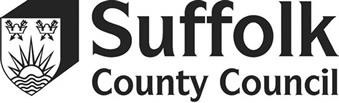 This form may be used to record any actions agreed with parents/carers to provide additional support for their child and seek further advice if necessary.This record should be kept by the Childcare Provider but made available to Suffolk County Council if requested.Full name of child:Date of birth of child:Initial concerns have been raised by:ActionsActionsDate of CompletionInitialsI have carried out initial observations to support the concerns.I have carried out initial observations to support the concerns.I have shared these concerns with the child’s parents/carers.I have shared these concerns with the child’s parents/carers.List Initial Actions:I have discussed these concerns with my colleagues.I have discussed these concerns with my colleagues.I have carried out some focused observations (e.g ABC/STAR, time sampling, tracking). Please attach summary.I have carried out some focused observations (e.g ABC/STAR, time sampling, tracking). Please attach summary.I have shared my observations and discussed possible action with the child’s parents/carers.I have shared my observations and discussed possible action with the child’s parents/carers.Actions resulting from consultation with parents/carersActions resulting from consultation with parents/carersTick those agreedDevelop targeted plan (e.g. SEN support plan, IEP, Risk assessment, Behaviour plan, Health care plan.)Develop targeted plan (e.g. SEN support plan, IEP, Risk assessment, Behaviour plan, Health care plan.)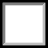 Implement & review targeted planImplement & review targeted planNo further action at this time. Date to review progress:Complete IAA self-referral form, to request support from the Early Years and Childcare Service via the Suffolk Families Information Service (FIS)Complete IAA self-referral form, to request support from the Early Years and Childcare Service via the Suffolk Families Information Service (FIS)Submit completed IAA self-referral form by secure email to FIS (childcare.planning@suffolk.gov.uk)Submit completed IAA self-referral form by secure email to FIS (childcare.planning@suffolk.gov.uk)Declaration of the child’s parent/carer and Setting SENCo/ Key PersonDeclaration of the child’s parent/carer and Setting SENCo/ Key PersonDeclaration of the child’s parent/carer and Setting SENCo/ Key PersonDeclaration of the child’s parent/carer and Setting SENCo/ Key PersonI agree to all of the actions indicated above.I agree to all of the actions indicated above.I agree to all of the actions indicated above.I agree to all of the actions indicated above.Signature of parent/carer:Date:Signature of setting SENCo/ Key Person:Date: